Fundur í samráðshópi opinberra stjórnenda um grunngerð landupplýsinga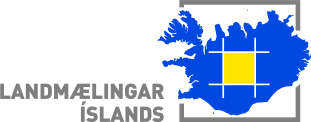 Haldinn 16. Janúar 2014 hjá Vegagerðinni í ReykjavíkÞátttakendur:	X Magnús Guðmundsson- Landmælingum Íslands,  X Eydís Líndal Finnbogadóttir – Landmælingum Íslands,  X Ingvar Kristinsson - Veðurstofunni, X Guðmundur Guðmundsson - Byggðastofnun,X Einar Örn Hreinsson - Byggðastofnun X Einar Jónsson – Skipulagsstofnun X Kjartan Ingvarsson – Umhverfis og auðlindaráðuneytið, X Ragnar Þórðarson - Umhverfis og auðlindaráðuneytið,X Hjörtur Grétarsson – Þjóðskrá.  X Þorvaldur Bragason – OrkustofnunX Lovísa Ásbjörnsdóttir – Náttúrufræðistofnun ÍslandsX Guðjón Bragason – Samband íslenskra sveitarfélagaX Gunnar Linnet – VegagerðinniX Bjargey Guðmundsdóttir - MannvirkjastofnunX Elín Fjóla Þórarinsdóttir – Landgræðsla ríkisinsX Þorleifur Jónasson – Póst og fjarskiptastofnunForföll boðuð: Halldór Arinbjarnason – Ferðamálastofu		Fundarstjóri: Magnús Guðmundsson, Fundarritari: Eydís Líndal Finnbogadóttir,Magnús bauð fundarmenn velkomna og nýr fundarmaður frá  Póst og fjarskiptastofnun velkomin í hópinn. Þorleifur sem er sviðsstjór hjá Pogf kynnti stuttlega hvernig þeir tengjast hópnum og verkefninu. Fundargerð síðasta fundar – Magnús fór yfir fundargerð síðasta fundar..Staðan eða fréttir frá síðasta fundi (allir)Vegagerðin: Gunnar sagði að Vegagerðin sé að vinna skv. áætlun um að skrá inn upplýsingar um gögn í febrúar í gáttina. Auk þess er komið fjármagn í áætlun ársins 2014 til að útbúa vefþjónustur fyrir gögn stofnunarinnar og niðurhal.Þjóðskrá: Hjörtur sagði að Þjóðskrá sé að flytja gögnin sín yfir í gagnagrunn í Oracle og um leið er verið að endurskipuleggja grunninn og í framhaldi af því verður breytt uppbyggingu grunnsins. Nú er verið að búa til nýja landeignaskrá og þá verður hægt að tengja saman afmörkun landeigna m.a. við þinglýstar eignirByggðastofnun: Guðmundus sagði að Byggðastofnun sé að byggja upp staðgagnagrunn með upplýsingum m.a. um lýðfræði og atvinnutengdar upplýsingar. Einnig tengt við það upplýsingar s.s. um menntun. Þetta er byggð að hluta upp eins og fyrrum grunnur sem stofnunin var með en með því verður aukið aðgengi fyrir almenning að grunnunu.Mannvirkjastofnun: Bjargey sagði að hjá Mannrirkjastofnun sé nú unnið að því að byggja upp gagnagrunn um mannvirki sem mun síðan tengjast upplýsingum frá Þjóðskrá. Landgræðslan: Elín Fjóla sagði að áfram sé unnið við skráningu og uppbygggingu landupplýsingagrunna og skipulag þeirra.Skipulagsstofnun: Einar sagði að hjá Skipulagsstofnun sé verið að skjóta stoðum undir stafrænt skipulag s.s. með því að byggja upp fitjuskrá til að nýta við það og nú þarf að koma því í framkvæmd. Ljóst er að uppbygging á stafrænu skipulagi hefur marga snertifleti og mun verða í uppbyggingu út árið.Náttúrufræðistofnun: Lovísa sagði að kraftur væri í að skrá lýsigögn um um gögn Náttúrufræðistofnunar og hefur verið skipaður fimma manna vinnuhóp vegna þessa. Eru einnig að gera tengingar í grunninn. Umhverfis og auðlindaráðuneytið: Kjartan sagði að birt hefi verið aðgerðaráætlun starfshóps um grunngerð landupplýsinga og einnig er kominn nýr starfsmaður í ráðuneytið sem heitir Ragnar Þórðarson, en hann er lánaður frá Landmælingum í 12 mánuði. Tvö verkefni hafa fengið fjármögnun úr verkefninu „Vöxtur í krafti netsins“. Annars vegar er um að ræða að setja á laggirnar nokkra vinnuhópa til að tryggja aðgengi að landupplýsingum. Einnig verkefni sem fjallar um að samræma innkaupum á landupplýsingum, kortagögnum og öðrum gögnum. Ragnar dreifði minnisblaði um forgangsröðun verkefna. Hann sagði frá að fyrstu skref er að kynna sér leiðbeiningarreglur INSPIRE og í framhaldi að því verður kallað til aðilar frá þeim stofnunum sem málið snýr að. Póst og fjarskiptastofnun: Þorleifur sagði að í lögum um Póst- og fjarskiptastofnum sé aðilum sem koma að fjarskiptum skylt að skila inn upplýsingum um fjarskiptainnviði, svo sem möstur og senda. Verið er að vinna útbreiðslukort fyrir farsíma fyrir landi og á næstu vikum mun slíkt kort verða birt á vef stofnunarinnar á næstu vikum. Birtar verða upplýsingar um hvar ekki er útbreiðsla. Einnig verða birtar upplýsingar um staðsetningar á sendum á korti á vef stofnunarinnar. Þetta verður gert á þessu ári. Þorleifur benti á að stofnunin hefur heimild til að veita aðgengi að þessum upplýsingum. Orkustofnun: Þorvaldur sagði að Orkustofnun sé að huga að endurskipulagningu á ákveðnum grunnum og skoða hvað fellur undir INSPIRE tilskipunina. Þeir hafa skráð lýsigögn inn í landupplýsingagáttina fyrir öll gögn sem koma að INSPIRE og eru í notkun. Einnig hafa þeir verið að máta sig við vinnu samræmingarnefndarinnarSamtök íslenskra sveitarfélaga: Guðjón sagði að þeir hafi haft óformleg samskipti við Samtök sveitarfélaga á höfuðborgarsvæðinu og rætt við Pál Guðjónsson og Hrafnkel Proppé se, þar eru í fyrirsvari. Guðjón benti á að mikilvægt væri að Hrafnkell Proppé myndi tengjast þessum hópi. Þá var minnst á mikilvægi þess að fræða sveitarstjórnarmenn um landupplýsingar og skipulagsmál. Þeir sögðu einnig frá heimsókn sinni á Náttúrufræðistofnun. Magnús hefur sambandi við Hrafnkel Proppé og boðar á næsta fund hópsins.Veðurstofan: Ingvar sagði að Veðurstofan sé að koma lýsigagnaskilgreiningum á staðlað form og samræma það. Hann sagði fá að bakslag hafi komið í landupplýsingamálum með bakslagi í Vatnatilskipunina og IPA styrki. Gagnasett þeirra eru hinsvegar í góðu lagi. Einnig er verið að vinna að því að gera öll gögn Veðurstofunnar aðgengileg. Landmælingar Íslands – Eydís sagði frá því að búið væri að tengja gögn LMÍ við landupplýsingagáttina. Viewer í gáttinni er kominn í lag og því hægt að skoða allar þjónustur þarna inni. Ábendingar að stofnanir setji upp þjónustur sem tengjast við gáttina beint. Eydis sagði frá því hverjir eru búnir að skrá gögn í gáttina.Einnig sagði Eydís frá því að LMÍ og Náttúrufræðistofnun hafa verið í samstarfi um niðurhal gagna Náttúrufræðistofnunar. Lovísa sagði að þetta hafi gengið mjög vel. Eydís sagði einnig frá verkefni með Hagstofunni um birtingu lýðfræðiupplýsinga í reitakerfi og svo einnig frá verkefni sem nefnist eENVplus. Að lokum sagði Eydís frá því að vinnuhópur um samgöngur hefur klárað skýrslu sína en vinnuhópur um vatnafar bíður enn svara frá Inspire til að klára skýrsluna.Tillögur samræmingarnefnd umhverfis- og auðlindaráðuneytisins (UAR)Kjartan kynnti niðurstöður nefndarinnar sem settar hafa verið saman í aðgerðaráætlun og skilað var til Umhverfis og auðlindaráðherra. Kjartan benti á mikilvægi þess að gerð verði heildarstefna fyrir málaflokkinn í heild. Einnig fór hann yfir aðrar tillögur sem sjá má í skýrslunni: http://www.umhverfisraduneyti.is/media/PDF_skrar/adgerdaaaetlun-INSPIRE-eitt-skjal.pdfUmræða snérist að hluta til um aðgengi gagna og um hindranir sem kunna kannski að vera bundin ákveðnum hagsmunum s.s. rannsóknarhagsmuni.Kostnaður um viðhald gagna: Bent var á að það er ekki gert ráð fyrir viðhaldi gagnanna, auðveldara virðist vera að sækja um fjármuni í ný gögn.Kópernikus áætlun Evrópusambandsins http://www.copernicus.eu/  (LMÍ)Magnús kynnti með glærum Kópernikus áætlun Evrópusambandsins. Þetta er stór vöktunaráætlun Evrópusambandsins og Ísland hefur aðild að verkefninu í gegnum EES samninginn en hann var endurnýjaður af Íslandi á síðasta ári. Málið snýr að miklu leiti að fjarkönnunargögnum og nýtingu þeirra m.a. við vöktun s.s. í aðgerðum vegna náttúruhamfara eða við rannsóknir. Magnús nefndi hvernig LMÍ tengist Kópernikusar áætluninni. Frekari upplýsingar er að finna í glærum Magnúsar sem fylgja með fundargerðinni.Umræður: Ingvar benti á að önnur verkefni líkt og Myocean eru að færast yfir í Kópernikus og er áætlunin að breytast frá því að vera þróunarverkefni yfir í rekstrarverkefni. Þannig munu verða mörg tækifæri til framtíðar.Spurt var hvort hægt væri að nota fjarkönnunargögn úr Kópernikusarverkefnum í önnur verkefni. Magnús sagðist skyldi kanna þetta nánar. Ingvar benti á að hjá Veðurstofunni er mikið aðgengi að gögnum sem berast t.d. frá veðurtunglum en þau gögn eru þó á því formi að nokkra vinnu þarf til að gera þau aðgengileg og að vinna út hrágögnum.Lagt var til að stofnað verði til fundar um fjarkönnunarmál og tækifæri innan þeirra. Ingvar og Magnús taka að sér að undirbúa slíkann fund. Icelandic Volcanoes Data Hub and catalouge (Veðurstofan)Ingvar sagði frá mjög stóru verkefni sem fjallar um að koma upp vefsjá með rauntíma og sögulegum gögnumum um íslensk eldfjöll. Þar er hugmyndin að hægt sé að miðla gögnum, sækja og setja inn gögn. Í tengslum við þetta verkefni eru Samsýn og Miracle en verkefnið er fjármagnað í gegnum Evrópustyrki. Mikilvægt er þó a hafa í huga að þeir aðilar sem vinna með gögn þurfa að hafa lokað aðgengi að gögnum á meðan rannsóknarhagsmunir eru í húfi. Í gegnum vefsjánna er ætlunin einnig að miðla upplýsingum um eldfjöllin í tengslum við vöktun þeirra á rauntíma.  Nánari upplýsingar um þau gögn sem ætlunin er að setja inn á vefsjánna er að finna í glæru Ingvars.  Sjá glærur Ingvars.Önnur málMagnús: Lagði til aðfulltrúar stofnan sem fjalla um hafið verði boðið að mæta á fundi í hópnum.  Magnús mun tala við fulltrúa Hafró, Landhelgisgæslu og einnig bjóða Landsneti og fulltrúar Almannavarnardieldar Ríkislögreglustjóra að mæta á næsta fund. Næsti fundur Næsti fundur verði hjá Póst- og fjarskiptastofnun á Laugarvegi 4,  fimmtudaginn þann 3. apríl kl. 10.30